      20 апреля обучающиеся 2 – 3 классов приняли участие  в творческой программе «Полёт на планету Земля».      Цель данного мероприятия: формирование у обучающихся умения логически мыслить, анализировать и решать экологические проблемы.Задачи: - воспитание бережного и гуманного отношения к природе;-выявление обучающихся, способных креативно решать поставленные задачи, используя знания по экологии;- формирование экологической грамотности. 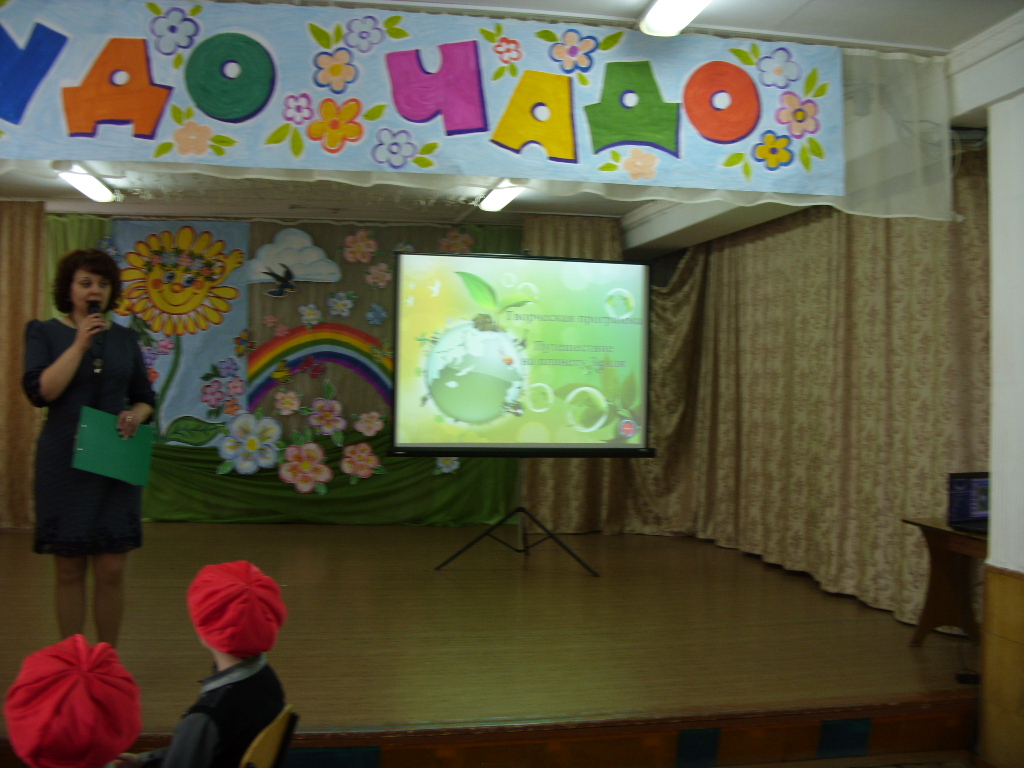       Ребята представили жителей различных планет Солнечной системы и восхищались природой планеты Земля.     На протяжении всего мероприятия дети решали экологические проблемы, отгадывали загадки, играли в игру «Верю – не верю», рассказывали о правилах поведения в лесу.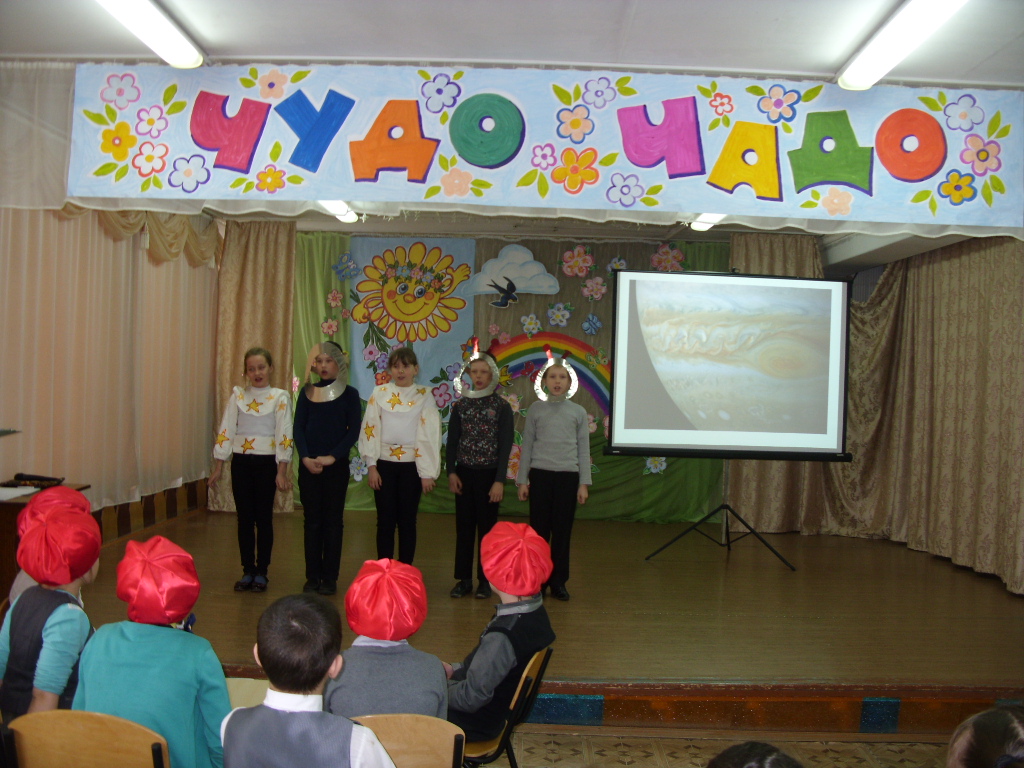      Команда 3 «а» класса прилетела с планеты Юпитер.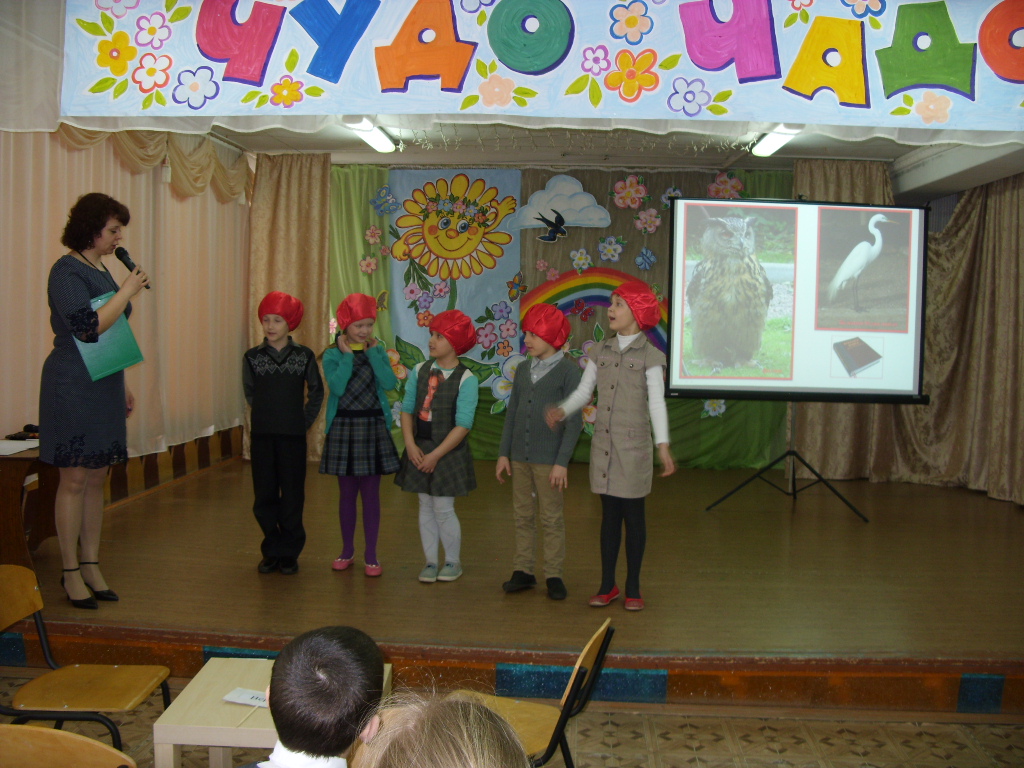      Ребята 2 «в» класса  прилетели с  Марса.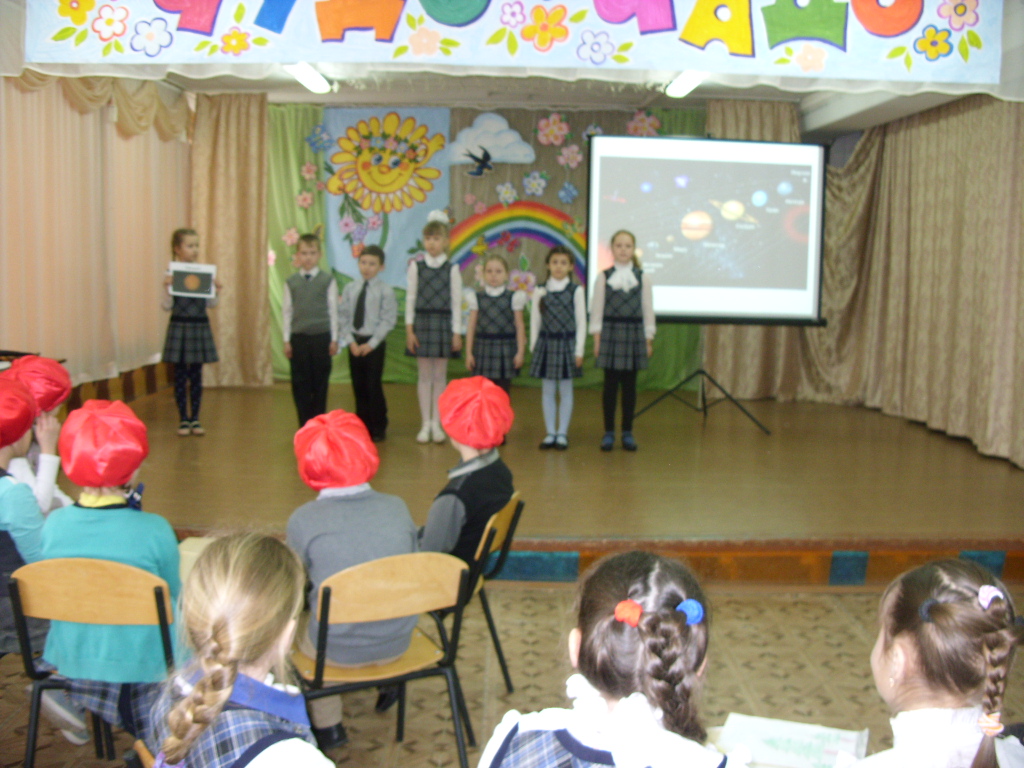      Дети 2 «а» класса были на планете  Меркурий, а 2 «б» класса – на планете Венера.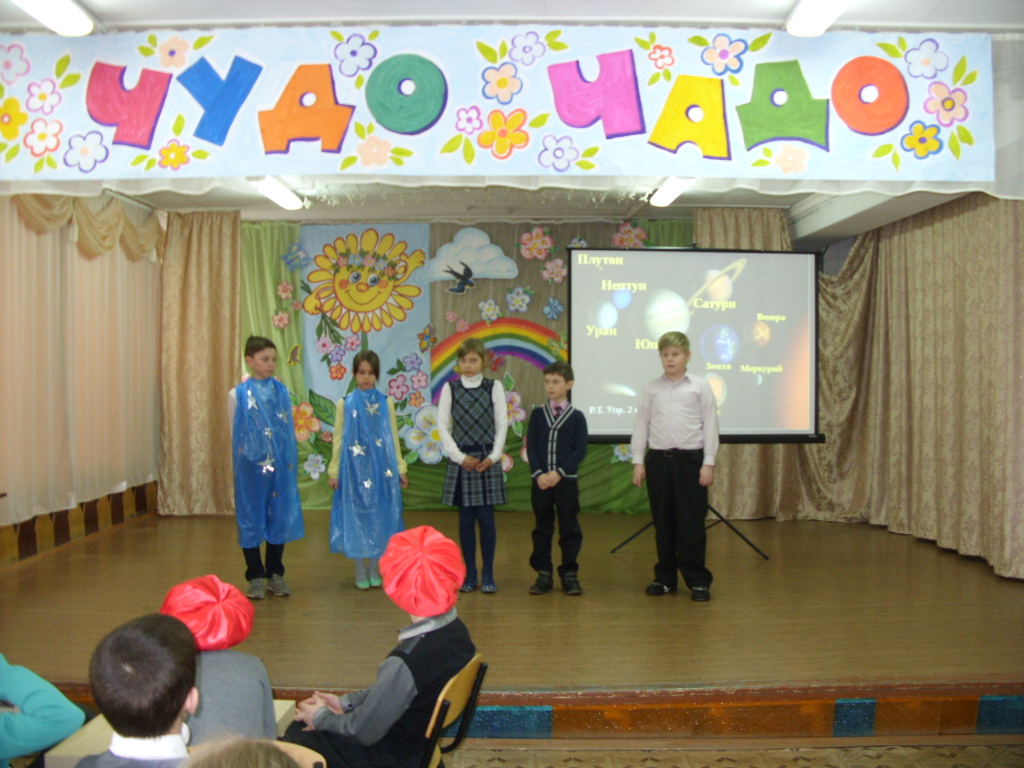      3 «в» класс представил нам планету Уран.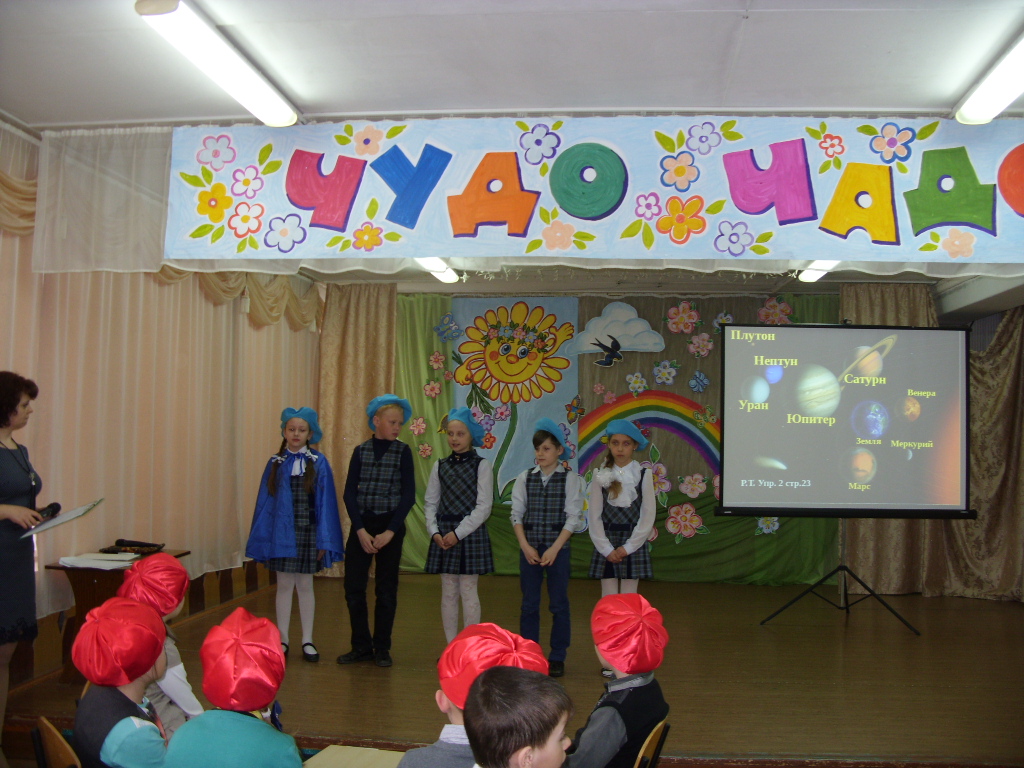      А 3 «б» прилетел с планеты Сатурн.      В ходе мероприятия ребята читали стихи, исполняли песни, посвящённые природным богатствам планеты Земля.       Данная программа позволила активизировать познавательную деятельность обучающихся, направить усилия детей на поиск решения глобальных и локальных проблем по защите и сохранению природы. Применение познавательного материала не только углубило знания о родном крае, природе, но и сформировало позитивные нравственные ценности.  В ходе мероприятия обучающиеся познакомились  основными законами природы, было приведено много жизненных примеров и экологических ситуаций, в которых дети смогли успешно разобраться.Ребятам была представлена информация об экологическом состоянии Земли, на слайдах показаны факторы, отрицательно влияющие на экологическое положение природы. Во время мероприятия  обучающиеся обсудили экологические проблемы: загрязнение воздуха, воды, лесов. Ребята поделились своим мнением о том, какую посильную помощь они в силах оказать, что бы сохранить природу для следующих поколений.     В заключении участники мероприятия «Путешествие на планету Земля» пришли к выводу:Есть одна планета – сад,В этом космосе холодном.Только здесь леса шумят,Птиц скликая перелётных,Лишь на ней одной цветут,Ландыши в траве зелёной, И стрекозы только тут,В речку смотрят удивлённо.Береги свою планету –Ведь другой, похожей, нету!                                 Я. Аким